Уважаемые родители, предлагаю Вам вместе с Вашими детьми узнать о свойствах бумаги и ткани!Дети должны узнать, на каких поверхностях можно рисовать и чем, что можно разрезать и как, что мнётся и что получается в результате, что рвётся, а что нет, как что сворачивается. Бумага бывает гофрированной (креп-бумага), матовой, глянцевой, папиросной, крафт-бумагой, цветной с одной стороны и крашенной в массе, обёрточной с разными рисунками и узорами. 	На глазах у детей можно как бы «упаковать подарки», а потом дети должны угадать по форме подарка, что в него упаковано.Много интересного можно сделать с алюминиевой (в том числе разноцветной) фольгой: лепить из неё, делать шарики-украшения, заворачивать в неё предметы интересной формы. 	Интересно взять много обёрточной бумаги и сложить из неё, например, гнёзда и гнёздышки. Через полупрозрачную бумагу, фольгу или лист пластика можно смотреть на мир и видеть его цветным, описывая, что и какого цвета стало. В целях безопасности следует пользоваться только детскими ножницами и следить за тем, что бы разрезая бумагу, малыш не порезался. Сегодня продаются ножницы с различными насадками, позволяющие оставлять узорчатый край. Ребёнок узнаёт, что намокшая бумага высыхает, меняя форму; так можно сделать папье-маше на основе воздушного шарика, мячика, тарелки, а потом использовать в поделках. Мокрая ткань высыхает, некоторые виды ткани мнутся, а другие не надо гладить. Из махровой ткани (салфеток, полотенец) можно строить дома, мебель, пейзажи местности. Лоскутки бархата, ситца, сатина, шерсти, искусственного меха, органзы и других тканей разной текстуры можно перебирать в коробках и корзинках, делать из них одежду для кукол (не надо шить, а можно просто заворачивать, обвязывать, накладывать), постельное бельё, выкладывать в красивые «инсталляции», аппликации и мозаики. В целях безопасности нужно следить, чтобы в руки ребёнку не попадали пух и пыль. 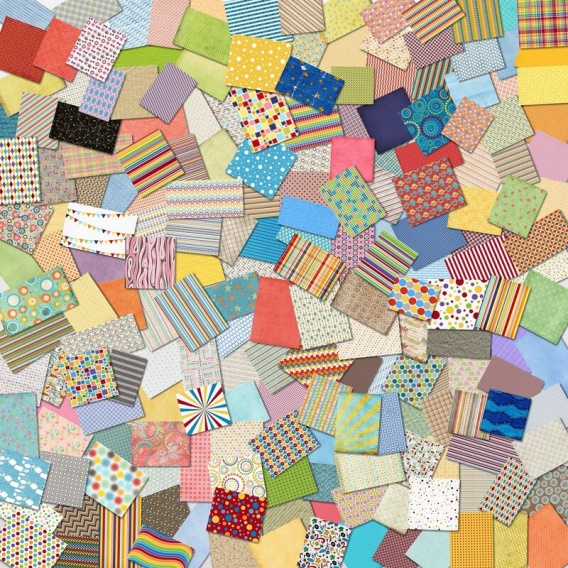 